ЗВУКОИЗОЛЯЦИЯ СТЕНСтена Классик KS (на основе панелей Kill Sound)Расчеты для условной стены площадью 12м2 (длина 4м, высота потолка 3м, шаг профиля 400мм)Толщина 98мм. Вес 1м2 - 54кг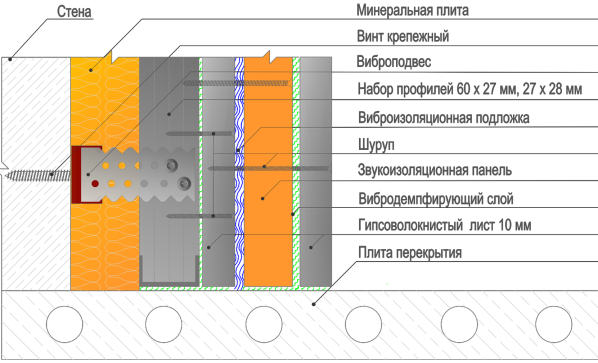 1м2 комплекта  –  5 091  руб.Расчет и состав комплекта для стены 12м2, включая монтаж звукоизоляционной системы: Решение на металлическом каркасе. Стойки через 400мм с дополнительным усилением каркаса по горизонту на уровне стыков звукоизоляционных панелей. Первый слой гвл, как и направляющие каркаса, отсекается от профиля и основы демпферной лентой. Основная начинка звукоизоляционной системы – панель KS (30кг – 21мм) перекрыта прочными листами гвл,  специальным акустическим герметиком и виброизоляционной подложкой. Всего в конструкции, с учетом виброподвесов и базальтовой ваты в полости каркаса, присутствует 8 звукоизоляционных слоев. При необходимости вывешивания на стенах тяжелых элементов, выполняется заклады из фанеры. Если Заказчик не определился с местом будущих инсталляций или их количество не единично – рекомендуется установка дополнительного слоя (или замена первого слоя гвл) из фанеры.НаименованиеКол-воКол-воЦена, руб.Сумма, руб.Панель звукоизоляционная Kill Sound 1200 х 800 х 21мм1313179023270Подложка виброизоляционная TichoMat 1,5м х 10м х 3мм1128502850Профиль направляющий Knauf 27/28-3м553001500Профиль потолочный Knauf 60/27-3м 12124004800Виброподвес TichoPro 60 36361254500Шуруп по бетону 7,5 х 703636471692Базальтовая вата Акустик Баттс 50 х 600 х 10002213002600Мастика виброизоляционная Ticho-bk 5кг2221004200Герметик акустический TichoFix 310мл664302580ГВЛВ лист Knauf  малоформатный 1200 х 1200 х 10мм18183806840Лента кромочная TichoBand 50мм х 40м11380380Лента демпферная самоклеющаяся Knauf 30м х 30мм/70мм1+11+1200+360560Саморезы для ГВЛ 3,9 х 25 (200шт)11160160Саморезы для ГВЛ 3,9 х 45 (30шт)4450200Шуруп по ГВЛ TichoGVL55 4,2 х 55(250)1119701970Расходные, крепеж, инструментарий12м212м22503000Всего за материалыВсего за материалыВсего за материалыВсего за материалы61102Монтаж звукоизоляционной системыМонтаж звукоизоляционной системы12м2150018000Итого: за материалы + монтаж (без учета доставки, выгрузки и подъема на этаж)Итого: за материалы + монтаж (без учета доставки, выгрузки и подъема на этаж)Итого: за материалы + монтаж (без учета доставки, выгрузки и подъема на этаж)Итого: за материалы + монтаж (без учета доставки, выгрузки и подъема на этаж)79 102